РАШЭННЕ	РЕШЕНИЕ29 декабря 2023 г. №64г.Косава, Брэсцкая вобласць	г.Коссово, Брестская областьО городском бюджете на 2024 годНа основании пункта 3 статьи 100 Бюджетного кодекса Республики Беларусь, подпункта 1.2 пункта 1 статьи 17 Закона Республики Беларусь от 4 января 2010 г. № 108-З «О местном управлении и самоуправлении в Республике Беларусь» Коссовский городской Совет депутатов РЕШИЛ:Утвердить городской бюджет на 2024 год по расходам в сумме 149083,00 белорусского рубля (далее – рубль) исходя из прогнозируемого объема доходов в сумме 149083,00 рубля.Установить максимальный размер дефицита городского бюджета на 2024 год в сумме 0 (ноль) рублей и источники его финансирования согласно приложению 1.2. Установить на 2024 год:2.1. доходы городского бюджета в сумме 149083,00 рубля согласно приложению 2;2.2. расходы городского бюджета по функциональной классификации расходов бюджета по разделам, подразделам и видам в сумме 149083,00 рубля согласно приложению 3;2.3. распределение бюджетных назначений по распорядителям бюджетных средств городского бюджета в соответствии с ведомственной классификацией расходов районного бюджета и функциональной классификацией расходов бюджета по разделам, подразделам и видам согласно приложению 4;2.4. перечень государственных программ и подпрограмм, финансирование которых предусматривается за счет средств городского бюджета, согласно приложению 5.3. Установить размер оборотной кассовой наличности по городскому бюджету на 1 января 2025 г. в сумме 2 500,00 рубля.4. Создать в 2023 году в расходной части городского бюджета резервный фонд Коссовскогогородского исполнительного комитета (далее – райисполком), определяемый в соответствии с пунктом 4 статьи 42 Бюджетного кодекса Республики Беларусь, и установить его в размере 923,00 рубля.5. Настоящее решение вступает в силу с 1 января 2024 г.Заместитель председателя					М.И. Юревич	Приложение 1к решениюКоссовского городскогоСовета депутатов29.12.2023 № 64ИСТОЧНИКИфинансирования дефицита городского бюджета(рублей)Приложение 2к решениюКоссовского городскогоСовета депутатов29.12.2023 № 64ДОХОДЫгородского бюджета(рублей)Приложение 3к решениюКоссовского городскогоСовета депутатов29.12.2023 №64РАСХОДЫгородского бюджета по функциональной классификации расходов бюджета по разделам, подразделам и видам(рублей)Приложение 4к решениюКоссовского городскогоСовета депутатов29.12.2023 №64РАСПРЕДЕЛЕНИЕбюджетных назначений по распорядителям бюджетных средств районного бюджета в соответствии с ведомственной классификацией расходов городского бюджета и функциональной классификацией расходов бюджета по разделам, подразделам и видам(рублей)Приложение 5к решениюКоссовского городскогоСовета депутатов29.12.2023 № 64ПЕРЕЧЕНЬгосударственных программ и подпрограмм, финансирование которых предусматривается за счет средств городского бюджета(рублей)КОСАУСКІ ГАРАДСКІСАВЕТ  ДЭПУТАТАЎ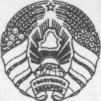          КОССОВСКИЙ ГОРОДСКОЙСОВЕТ  ДЕПУТАТОВНаименованиеВидИсточникТип источникаДетализацияСумма123456ОБЩЕЕ ФИНАНСИРОВАНИЕ00000000,00ВНУТРЕННЕЕ ФИНАНСИРОВАНИЕ10000000,00Изменение остатков средств бюджета10700000,00Остатки на конец отчетного периода10702000,00НаименованиеГруппаПодгруппаВидРазделПодразделСумма1234567НАЛОГОВЫЕ ДОХОДЫ100000086 009,00Налоги на доходы и прибыль110000062 261,00Налоги на доходы, уплачиваемые физическими лицами111000062 261,00Подоходный налог с физических лиц111010062 261,00Налоги на собственность130000022 228,00Налоги на недвижимое имущество13100005 710,00Земельный налог13108005 710,00Налоги на остаточную стоимость имущества132000016 518,00Налог на недвижимость132090016 518,00Другие налоги, сборы (пошлины) и другие налоговые доходы16000001 520,00Другие налоги, сборы (пошлины) и другие налоговые доходы16100001 520,00Государственная пошлина16130001 520,00НЕНАЛОГОВЫЕ ДОХОДЫ30000006 321,00Доходы от использования имущества, находящегося в государственной собственности310000020,00Доходы от размещения денежных средств бюджетов311000020,00Проценты за пользование денежными средствами бюджетов311380020,00Доходы от осуществления приносящей доходы деятельности32000006 276,00Доходы от сдачи в аренду имущества, находящегося в государственной собственности32100004 157,00Доходы от сдачи в аренду земельных участков32140004 157,00Доходы от осуществления приносящей доходы деятельности и компенсации расходов государства3230000119,00Доходы от осуществления приносящей доходы деятельности3234500119,00Доходы от реализации государственного имущества, кроме средств от реализации принадлежащего государству имущества в соответствии с законодательством о приватизации32400002 000,00Доходы от имущества, конфискованного и иным способом обращенного в доход государства32448002 000,00Прочие неналоговые доходы340000025,00Прочие неналоговые доходы341000025,00Прочие неналоговые доходы341550025,00БЕЗВОЗМЕЗДНЫЕ ПОСТУПЛЕНИЯ400000056 753,00Безвозмездные поступления от других бюджетов бюджетной системы Республики Беларусь430000056 753,00Текущие безвозмездные поступления от других бюджетов бюджетной системы Республики Беларусь431000056 753,00Дотации431600052 953,00Иные межбюджетные трансферты63162003 800,00ВСЕГО доходов149 083,00НаименованиеРазделПодразделВидСумма12345ОБЩЕГОСУДАРСТВЕННАЯ ДЕЯТЕЛЬНОСТЬ010000145 520,00Государственные органы общего назначения010100140 506,00Органы местного управления и самоуправления010104140 506,00Резервные фонды010900923,00Резервные фонды местных исполнительных и распорядительных органов010904923,00Другая общегосударственная деятельность0110004 091,00Иные общегосударственные вопросы0110034 091,00НАЦИОНАЛЬНАЯ ЭКОНОМИКА0400001 200,00Другая деятельность в области национальной экономики0410001 200,00Имущественные отношения, картография и геодезия0410021 200,00ЖИЛИЩНО-КОММУНАЛЬНЫЕ УСЛУГИ И ЖИЛИЩНОЕ СТРОИТЕЛЬСТВО0600002 363,00Благоустройство населенных пунктов0603002 363,00ВСЕГО расходов149 083,00НаименованиеГлаваРазделПодразделВидОбъем финансирования123456ГОРОДСКОЙ БЮДЖЕТ000000000149 083,00Горисполком010000000149 083,00ОБЩЕГОСУДАРСТВЕННАЯ ДЕЯТЕЛЬНОСТЬ010010000145 520,00Государственные органы общего назначения010010100140 506,00Органы местного управления и самоуправления010010104140 506,00Резервные фонды010010900923,00Резервные фонды местных исполнительных и распорядительных органов010010904923,00Другая общегосударственная деятельность0100110004 091,00Иные общегосударственные вопросы0100110034 09100НАЦИОНАЛЬНАЯ ЭКОНОМИКА0100400001 200,00Другая деятельность в области национальной экономики0100410001 200,00Имущественные отношения, картография и геодезия0100410021 200,00ЖИЛИЩНО-КОММУНАЛЬНЫЕ УСЛУГИ И ЖИЛИЩНОЕ СТРОИТЕЛЬСТВО0100600002 363,00Благоустройство населенных пунктов0100603002 363,00Название государственной программы, подпрограммыНормативный правовой акт, которым утверждена государственная программаРаздел функциональной классификации расходов бюджета, распорядитель средствОбъем финансирования в 2023 году1. Государственная программа «Комфортное жилье и благоприятная среда» на 2021–2025 годыПостановление Совета Министров Республики Беларусь от 28 января 2021 г. № 502 363,00Подпрограмма 2 «Благоустройство»2 363,00Жилищно-коммунальные услуги и жилищное строительство2 363,00Горисполком2 363,002. Государственная программа «Земельно-имущественные отношения, геодезическая и картографическая деятельность» на 2021–2025 годыПостановление Совета Министров Республики Беларусь от 29 января 2021 г. № 55Национальная экономика1 200,00Горисполком1 200,00ИТОГО3 563,00